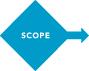 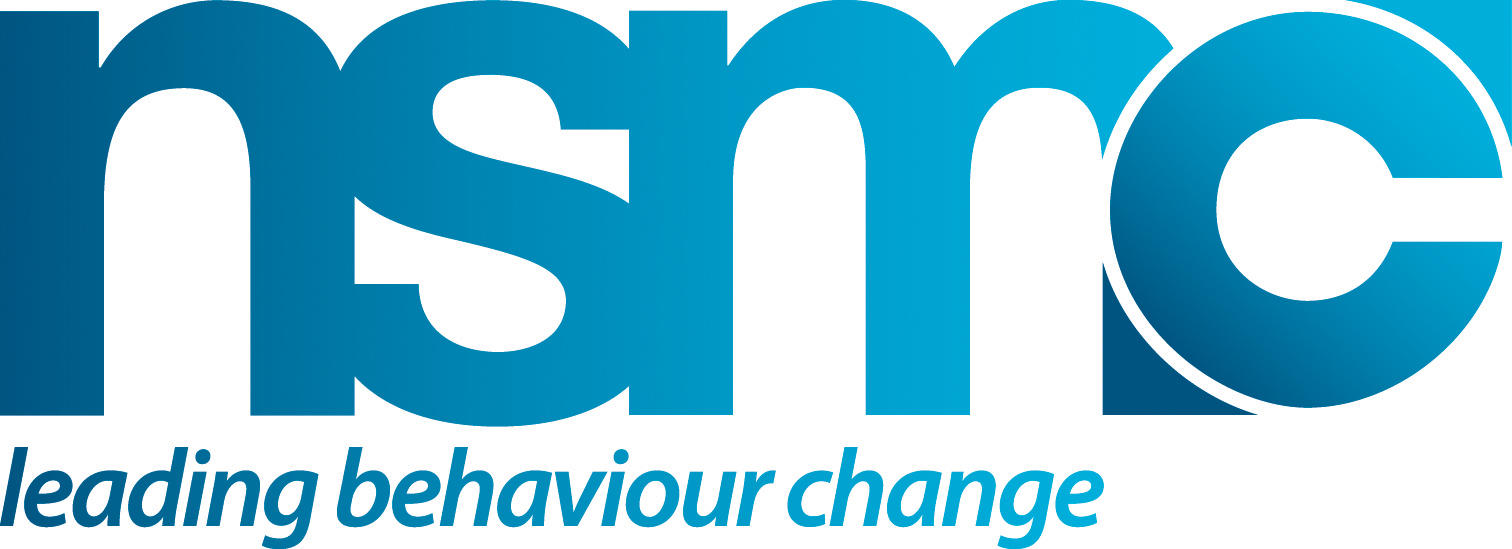 EFFECTIVE SEGMENTATION CRITERIA CHECKLISTPurposeTo help you check that you have a segmented audience that you can develop a targeted intervention.How to use or applyUse the criteria to check the likely effectiveness of your segmentation.  Being able to apply these criteria will help you set SMART behavioural goals.Source(s)/Reference(s)Adapted from Philip Kotler, Marketing Management, 11th Edition, International Edition, p. 286EFFECTIVE SEGMENTATION CRITERIA CHECKLISTTo be useful/effective are the segments you have identified:Measurable? It has to be possible to determine the values of the variables used for segmentation with justifiable efforts. This is important especially for the behavioural and psych-graphic variable so important in social marketing.Justifiable?The basis for targeting the segmented audience needs to consider ethics and as be financially justifiable.Accessible?The segment has to be accessible and servable by an intervention.Differentiable?Different audience segments have to be distinguishable and respond differently to different intervention mixes. If not, they do not constitute separate segmented audiences.Actionable?It has to be possible to attract, approach and serve each segment with a particular mix of methods.